Slide 1FLORIDA STATE UNIVERSITYEngaging Family Supports to Help You Succeed at SchoolShannon Bernick, M.Ed., M.S.W.Accessibility Specialist Office of Accessibility ServicesSlide 2Differences in High School and CollegeTransitioning from shared responsibility to independenceLiving ArrangementsFamily vs. RoommatesHousehold ChoresLaundryMeal PlanningLife SkillsTime ManagementBudgetingHealthcare, Nutrition and ExerciseSelf-CareImage: Aerial view of FSU campus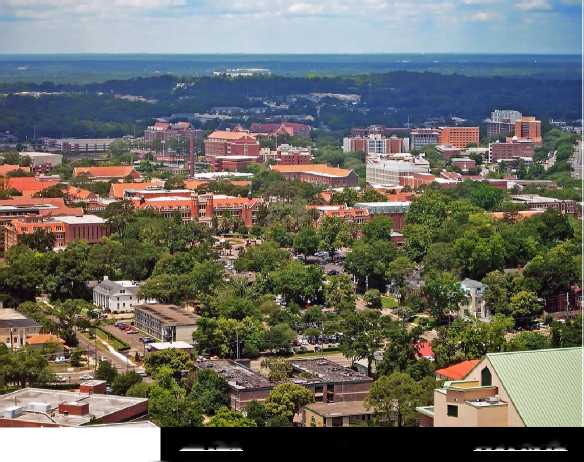 This Photo by Unknown Author is licensed under CC BY-NC-NDSlide 3Importance of Engaging Family SupportsThe Freshman MythProvide support to ease transitionEmotionalFinancialAcademicRemember each student and family is unique.Image: Smiling family sitting on couch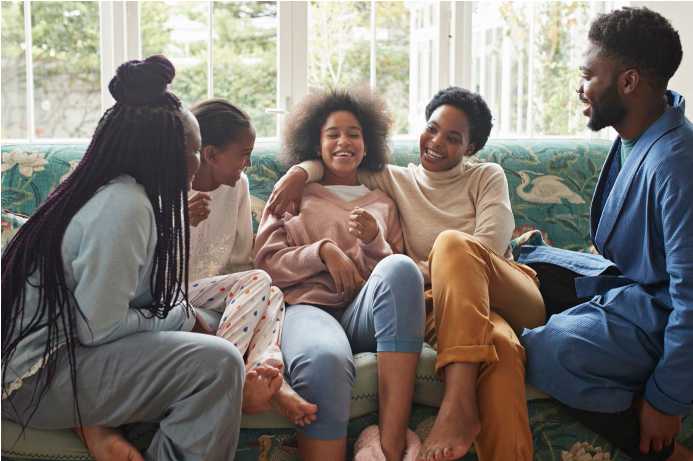 Slide 4Emotional: Staying ConnectedHome SupportsSchedule check-insParticipate in programs offered by NSFPFamily WeekendFamily ResourcesCampus SupportsBuild a campus familyEngage with faculty and staffCounseling and Psychological ServicesSlide 5Financial: Increasing IndependenceFamily SupportsResearching and referring to available resources and scholarshipsAssisting in job searchTeaching budgeting skillsCampus SupportsApply for financial aidApply for scholarshipsApply for private scholarshipsSearch for a jobCareer CenterCHAWFinancial Wellness SeminarVisit the Food for Thought Food PantrySlide 6Academic: Enhancing LearningFamily SupportsDiscuss concerns, progress, and goalsAssist in scheduling and planningAssist in test preparationResearch and refer to resourcesCampus SupportsAttend class and professor’s office hoursWork with a Personal Academic Consultant or tutor at ACEVisit the Writing CenterApply for an internshipRegister with the OASWords of Wisdom[Image of cartoon owl reading a book]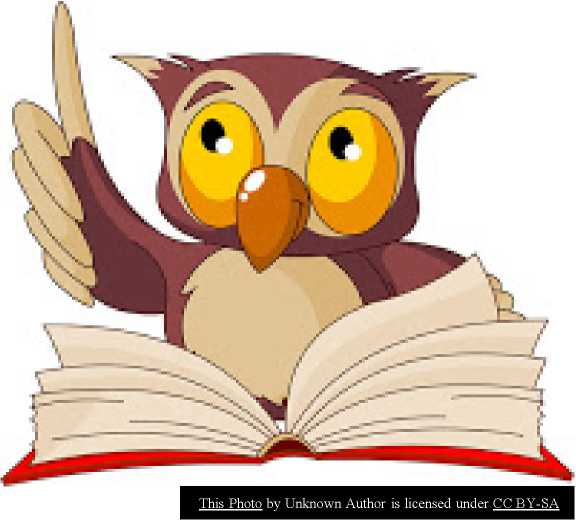 Slide 8What if I’m Unsure Who Can Help?If you’re unsure who to talk to about your concern, start with the OAS.Walk-in hours available.oas@fsu.edu850-644-9566108 SSB / 874 Traditions Way